Comune di Filacciano Via Oreste Leonardi, 5 - Filacciano (Roma) cap 00060Tel. 0765 332113 Fax 0765 332715 E-mail: segretario@comune.filacciano.rm.it     Cod. Fisc. 05789630588 	Part. IVA 01446351007 AVVISO PUBBLICO PER ELEZIONE DOMICILIO DIGITALEIL RESPONSABILE DELLA TRANSIZIONE DIGITALEIn esecuzione della deliberazione della Giunta comunale n. 30 del 13.05.2021 rende nota l’istituzione dell’elenco dei domicili digitali eletti dai richiedenti (persone fisiche) al Comune di Filacciano attraverso apposite caselle pec nominative che verranno utilizzate per lo scambio di comunicazioni con valore legale.DOMICILIO DIGITALE PER I CITTADINI DI FILACCIANOIn applicazione del Codice dell’amministrazione digitale, D.Lgs. 82/2005, ogni cittadino, associazione o ente ha diritto di scegliere il domicilio digitale, vale a dire un indirizzo di posta elettronica certificata (pec) o equivalente, ove potrà e dovrà ricevere anche ogni comunicazione avente valore legale nella Pubblica amministrazione. Ad oggi il domicilio digitale è usato ed è obbligatorio solo per professionisti, imprese, istituito presso la Camera di Commercio, pubbliche amministrazioni, (Indice Pa) ma, in attesa che Agid istituisca l’elenco dei domicili digitali delle persone fisiche, ai sensi dell’art. 3, comma 1 bis del D. Lgs. 82/2005, l’amministrazione di Filacciano in esecuzione della citata delibera ha istituito un elenco di domicili digitali per gli utenti che inoltrano apposita richiesta e comunicando la propria casella pec nominativa, dichiarano espressamente di eleggere domicilio digitale a tutti gli effetti di legge attraverso la medesima casella pec. L’elenco dei domicili digitali, cosi’ istituito permetterà al Comune enormi risparmi sui costi di gestione delle spese postali e ai cittadini di evitare lunghe attese presso gli uffici con notevole risparmio di tempo. Tutte le comunicazione dal comune al cittadino e viceversa sono così scambiate con valore legale e in modalità digitale.POSTA ELETTRONICA CERTIFICATA PER LE COMUNICAZIONI FRA PA E CITTADINIL’utilizzo della PEC, rispetto ad una mail tradizionale, consente la tracciabilità delle comunicazioni con certificazione della spedizione come una raccomandata con ricevuta di ritorno, garantisce data e ora certi, conferma di accettazione e consegna del messaggio. È la modalità di comunicazione con la Pubblica Amministrazione ma non solo, che evita al cittadino di recarsi di persona negli uffici, anche in considerazione dell’emergenza epidemiologica Covid-19, per una maggiore semplificazione della burocrazia e dei tempi/costi di spedizione. Il Comune di Filacciano al fine di sensibilizzare i cittadini al tema della digitalizzazione concede in via sperimentale, gratuitamente e senza limiti di tempo, 50 caselle PEC (Posta Elettronica Certificata) a coloro che in risposta al presente avviso, ne faranno richiesta.COME POTRÀ ESSERE UTILIZZATA LA PEC?Il cittadino che richiederà l’attivazione della PEC avrà  una casella di posta certificata personale, identificata da nome e cognome, che rappresenta il proprio domicilio digitale con il quale inviare e ricevere comunicazioni con valore legale al pari di una tradizionale raccomandata (ad es. adempimenti, atti, modelli di pagamento dei tributi, avvisi, scadenze ecc…) con il Comune di Filacciano, ma non solo, con una notevole riduzione delle spese di stampa e dei tempi di recapito La PEC può essere rilasciata gratuitamente con priorità ai residenti maggiorenni del Comune di Filacciano, che potranno utilizzarla per tutte le comunicazioni con altri soggetti.La casella resterà attiva, con costi a carico dell’ente, anche dopo il primo anno, salvo disdetta da parte del titolare stesso da indirizzare al Comune di Filacciano e salvo diversa comunicazione degli uffici comunaliÈ obbligo dell’intestatario gestire la casella e apportare ogni eventuale variazione COME RICHIEDERE LA PEC O REGISTRARNE UNA NOMINATIVA GIÀ ESISTENTEPer ottenere la casella PEC dal Comune di Filacciano è necessario inoltrare  richiesta attraverso i relativi moduli disponibili sul sito del Comune (www.comunefilaccianorm.it) e qui allegati, debitamente firmati, in modo autografo e poi scansionata oppure con firma digitale, allegando copia del documento d'identità valido. I cittadini che abbiano già una pec personale potranno in alternativa alla richiesta della pec, dichiarare l’elezione del proprio domicilio digitale presso il comune di Filacciano inviando lo stesso modulo con barrata la casella relativa alla richiesta di “elezione di domicilio digitale”, riportando il nome della casella pec già esistente e allegando sempre la copia di un documento di identitàLa richiesta deve essere inviata all’indirizzo:            ufficioanagrafe@comune.filacciano.rm.itTRATTAMENTO DEI DATI PERSONALI Tutti i dati personali e sensibili forniti dagli interessati per l’elezione del domicilio digitale sono raccolti dall'Amministrazione Comunale e trattati nel rispetto della normativa sulla privacy e con la sottoscrizione del modulo è fornito   il consenso alla raccolta e al trattamento dei dati personali ai sensi del D.Lgs. n. 196/2003 e s.m.i,  e dell’art. 13 del Regolamento 2016/679/UE  .
Per supporto e/o chiarimenti  si può fare riferimento alla Segreteria Affari Generali: tel. 0765332113Il Responsabile della Transizione digitale	                                                                                      Dott.ssa Giulia De Santis			MODULO ELEZIONE DOMICILIO DIGITALE- RICHIESTA/COMUNICAZIONE CASELLA PEC – COMUNE DI FILACCIANOIl sottoscritto nato a_____________il____________residente in ____________________________Via__________________________________________________________________ C.F. ________________________________Tel______________________________Mail_________________________________________________________________DICHIARAdi eleggere il proprio domicilio digitale all’indirizzo pec, personale, impegnandosi ad inserire lo stesso nell’indice nazionale delle persone fisiche e degli altri enti di diritto privato, non appena esso sarà istituito dall’Agenzia per l’Italia digitale (Agid)comunica la propria casella pec nominativa:…………………………………………..OPPURERICHIEDEl’attivazione di una casella di posta elettronica certificata per eleggere il proprio domicilio digitale da utilizzare per tutte le comunicazioni con il Comune di Filacciano e non solo, con valore di leggeIl sottoscritto si impegna a comunicare ogni variazione della casella pec indicata come domicilio digitale eletto, nel termine di giorni 10 dalla chiusura della casella pec dichiarata e a gestire la casella stessa sollevando il comune da qualsiasi responsabilità. La firma del presente modulo comporta l’obbligo di gestione della casella pec dichiarata come domicilio digitale, sollevando il comune da qualsiasi responsabilità in ordine alle comunicazione inviate e l’obbligo di comunicare eventuali variazione o chiusure della casella pecSi allega documento di identità	e modello Asmel Actalis compilato con dati utente e firmaSi autorizza il trattamento dei propri dati personali ai sensi dell’art. 13 del D. Lgs. 196/2003 e s.m.i., 		Data									                                                                                             Firma autografa o digitale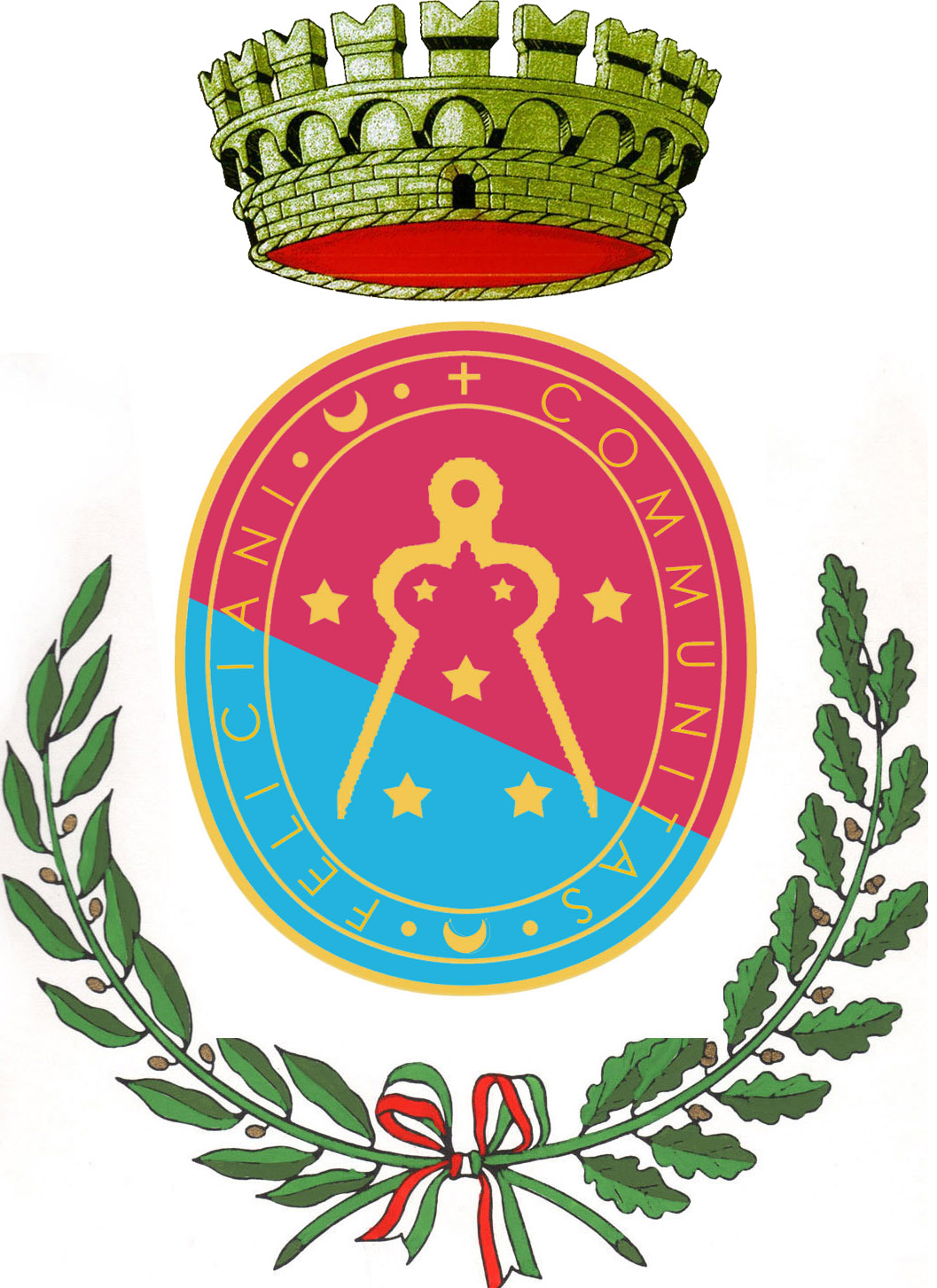 